 Семь простых правил выбора профессии.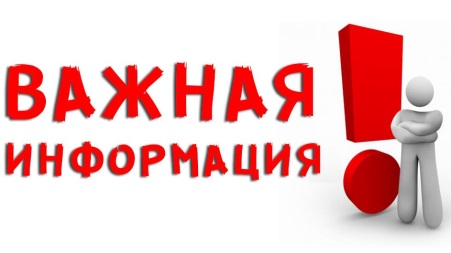 1.Сначала выбирай только сферу деятельности Профессиональное самоопределение – это не станция, куда нужно прибыть прямо к окончанию средней школы, для многих это длинный путь, который будет продолжаться долгие годы. Конечно, некоторым везет, и они сразу угадывают свое призвание. Но все же большинство оказывается в трясине сомнений и неопределенности. Если нет четкого понимания твоей будущей профессии к концу школьного обучения, выбирай общее направление работы, только сферу, в которой ты хотел бы в будущем работать. Например, «хочу заниматься научной деятельностью, лучше всего биологией». Значит, тебе нужен серьезный университет (выбор хорошего ВУЗа не менее важное дело, чем выбор профессии), в котором есть биологическое направление. Такой подход значительно сужает зону поиска и делает задачу реально выполнимой. 2. Принимай решение самостоятельно Сегодня помощь в выборе профессии ты можешь получить самыми разными способами: книги (например, для этих целей выпущена энциклопедия для старшеклассников), специалисты-консультанты по профориентации, люди, уже успешно работающие, которые готовы дать тебе советы, что называется, «изнутри», наконец, ВУЗы, которые устраивают «Дни открытых дверей» и подробно рассказывают о том, чему там будут учить, и куда можно устроиться после их окончания. Все это хорошо и, несомненно, принесет тебе немалую пользу, но решение ты должен принимать сам и только сам. Только ты знаешь, что для тебя важно и интересно, чем тебе не надоедает заниматься, а от чего ты устаешь. Прислушивайся ко всем, но решение принимай только сам. 3.Опирайся, прежде всего, на свои интересы, на свою любовь к конкретной деятельности Прежде, чем принимать решение, подумай - что тебе интересно делать, что у тебя хорошо получается. Вспомни, что может увлечь тебя настолько, что ты забываешь о времени и других делах? От каких занятий ты получаешь удовольствие? Что пробуждает твою любознательность? Скорее всего, сейчас эти занятия не занимают основную часть твоего времени (вероятно, сейчас оно больше посвящено учебе, общению, досугу), однако именно от них стоит отталкиваться при выборе профессии. Ведь будущая профессия – это дело, которым ты будешь заниматься очень долго (не исключено, что всю жизнь). Ты, наверняка, заметил, что изучать неинтересные для тебя предметы гораздо труднее, чем те, что тебя увлекают. Поверь, работать на неинтересной, скучной (пусть даже престижной, стабильной и высокооплачиваемой) работе сложнее в тысячу раз. Так что первым делом - твои собственные интересы и предпочтения. Все другие причины, по которым ты принимаешь решение, уже второстепенные. Зарплата, степень востребованности твоей будущей профессии в обществе, конечно, важны, но, честно говоря, опыт показывает, что очень хороший специалист, работая даже в малобюджетной области, зарабатывает достаточно, а уж условия труда он, в конечном счете, выбирает сам. Правда, для этого надо быть действительно хорошим специалистом. Кроме того, не забывай, что жизнь быстро меняется, и та специальность, что вчера была престижной и высокооплачиваемой, завтра окажется не особенно нужной. Перепроизводство специалистов – тоже реальная вещь. Так что выбирай себе профессию, ориентируясь, прежде всего, на свой интерес. 4. Серьезно занимайся проблемой выбора профессии. Интуиции следует доверять. Но все-таки этого мало. Спроси себя, что вообще ты знаешь о мире профессий? Попробуй записать все профессии, которые ты знаешь. Набралось десятка два? А на самом деле их несколько тысяч. Это серьезное дело и этим вопросом надо серьезно заниматься. С налету такие вещи не решают. Основная твоя цель на данном этапе - сбор информации. Читай книги, обратись к специалистам по профориентации, поговори со школьным психологом - у него найдется несколько тестов, чтобы определить твои профессиональные склонности, то, чем ты обладаешь, чтобы быть успешным в какой-либо профессии. Это все полезная информация, к тому же в процессе ее сбора ты можешь найти неожиданное решение проблемы. Не стесняйся задавать вопросы тем, кто, так или иначе, связан со сферой твоих интересов. Словом, собирай информацию по профессиям всюду, где можешь, – это полезно. Но не забывай, что самое главное – нравится тебе будущее дело или нет. 5. Старайся получить о будущей профессии конкретную информацию Информации вокруг много, но иногда важно посмотреть, как все это работает на практике. Если у тебя есть знакомые, которые занимаются тем, что, как тебе кажется, может стать твоей профессией, попроси разрешения прийти к ним на работу, посмотри, в каких условиях они работают, что делают, что от них требуется. Пословицу «Лучше один раз увидеть, чем сто раз услышать» никто не отменял. 6. Воля человека творит чудеса, но с реальностью надо считаться Бывает так, что ты чувствуешь, что профессия твоя, ты для нее рожден, а психолог говорит, что это не твое (хочешь стать ученым, а учишься из рук вон плохо, стать полевым геологом, а здоровье слабое, стать выдающимся дизайнером, но компьютер используешь лишь для веб-серфинга и общения в социальных сетях и т.д.). Запомни, что существует два взаимодополняющих утверждения: «с реальностью надо считаться» и «воля человека делает чудеса». Каждое из них – правда. Но для чудес необходимо огромное желание и железная воля. С другой стороны, гораздо проще достичь цели, заранее ознакомившись с «картой местности». Излишне проявлять чудеса упорства и пытаться пробить стену, не замечая, что рядом находится дверь. Другими словами, реальность предоставляет огромное число возможностей, одна из которых окажется подходящей именно для тебя, достаточно лишь применить более широкий взгляд на вещи. А в тех случаях, когда преграда на пути к профессии кажется «непреодолимой», твоя воля может оказаться способной на чудо. 7. Напиши план работы и веди регулярные записи Если ты хочешь вопрос выбора профессии решать серьезно, то составь план работы: что прочитать, что посмотреть в Интернете, к кому обратиться за советом, какие вопросы задать специалистам. Напиши свое предварительное решение, составь список вопросов, на которые тебе надо получить ответ, что осталось невыясненным. Такой план нужен не потому, что ты можешь что-нибудь забыть (не сомневаюсь, память у тебя отличная), а потому, что в процессе составления плана работы и дальнейших записей многое становится более четким и понятным (если это конечно, не делается формально, «для галочки»). По мере продвижения на этом пути, делай записи, кто и что посоветовал тебе, что ты об этом думаешь. Это тебе пригодится. Можешь эти записи делать в своем дневнике, если ты его уже ведешь. Кстати, полезная вещь – личный дневник, неслучайно его вели многие выдающиеся люди (если не подавляющее большинство). Попробуй, быть может, он станет и для тебя необходимым. 